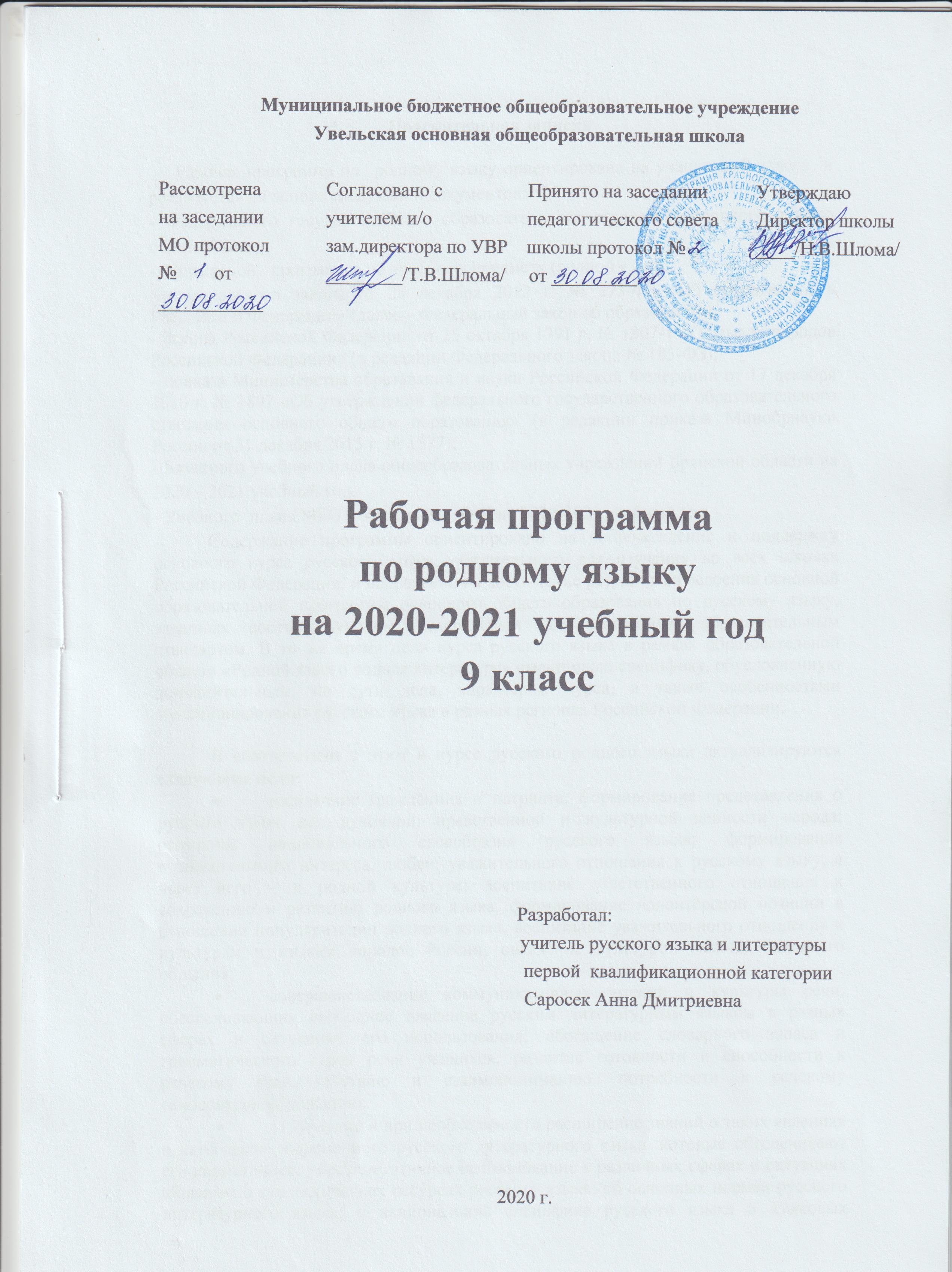 Пояснительная записка      Рабочая программа по  родному языку ориентирована на учащихся 9 класса  и реализуется на основе следующих документов:- Федерального государственного образовательного стандарта основного общего образования;-  Примерной   программы по учебному предмету (родной язык);- Федерального закона от 29 декабря 2012 г. № 273-ФЗ «Об образовании в Российской Федерации» (далее – Федеральный закон об образовании);- Закона Российской Федерации от 25 октября 1991 г. № 1807-1 «О языках народов Российской Федерации» (в редакции Федерального закона № 185-ФЗ);- приказа Министерства образования и науки Российской Федерации от 17 декабря 2010 г. № 1897 «Об утверждении федерального государственного образовательного стандарта основного общего образования» (в редакции приказа Минобрнауки России от 31 декабря 2015 г. № 1577);- Базисного учебного плана общеобразовательных учреждений Брянской области на 2020 – 2021 учебный год;- Учебного  плана МБОУ Увельская ООШ на 2020-2021 учебный год. Содержание программы ориентировано на сопровождение и поддержку основного курса русского языка, обязательного для изучения во всех школах Российской Федерации, и направлено на достижение результатов освоения основной образовательной программы основного общего образования по русскому языку, заданных соответствующим федеральным государственным образовательным стандартом. В то же время цели курса русского языка в рамках образовательной области «Родной язык и родная литература» имеют свою специфику, обусловленную дополнительным, по сути дела, характером курса, а также особенностями функционирования русского языка в разных регионах Российской Федерации.В соответствии с этим в курсе русского родного языка актуализируются следующие цели:воспитание гражданина и патриота; формирование представления о русском языке как духовной, нравственной и культурной ценности народа; осознание национального своеобразия русского языка; формирование познавательного интереса, любви, уважительного отношения к русскому языку, а через него – к родной культуре; воспитание ответственного отношения к сохранению и развитию родного языка, формирование волонтёрской позиции в отношении популяризации родного языка; воспитание уважительного отношения к культурам и языкам народов России; овладение культурой межнационального общения;совершенствование коммуникативных умений и культуры речи, обеспечивающих свободное владение русским литературным языком в разных сферах и ситуациях его использования; обогащение словарного запаса и грамматического строя речи учащихся; развитие готовности и способности к речевому взаимодействию и взаимопониманию, потребности к речевому самосовершенствованию;углубление и при необходимости расширение знаний о таких явлениях и категориях современного русского литературного языка, которые обеспечивают его нормативное, уместное, этичное использование в различных сферах и ситуациях общения; о стилистических ресурсах русского языка; об основных нормах русского литературного языка; о национальной специфике русского языка и языковых единицах, прежде всего о лексике и фразеологии с национально-культурной семантикой; о русском речевом этикете;совершенствование умений опознавать, анализировать, классифицировать языковые факты, оценивать их с точки зрения нормативности, соответствия ситуации и сфере общения; умений работать с текстом, осуществлять информационный поиск, извлекать и преобразовывать необходимую информацию;развитие проектного и исследовательского мышления, приобретение практического опыта исследовательской работы по русскому языку, воспитание самостоятельности в приобретении знаний.Достижение указанных целей требует решения следующих задач:- дать учащимся представление о роли языка в жизни общества, о языке как развивающемся явлении, о месте русского языка в современном мире, о его богатстве и выразительности; обеспечить усвоение определённого круга знаний из области фонетики, графики, орфоэпии, орфографии, лексики, морфемики, словообразования, морфологии, синтаксиса, пунктуации, стилистики, а также формирование умений применять эти знания на практике;- развивать речь учащихся: обогащать их активный и пассивный словарный запас, грамматический строй речи; способствовать усвоению норм литературного языка, формированию и совершенствованию умений и навыков грамотного и свободного владения устной и письменной речью во всех основных видах речевой деятельности;– формировать и совершенствовать орфографические и пунктуационные умения и навык-  осуществлять речевой самоконтроль;-  проводить библиографический поиск, извлекать необходимую информацию из словарей различных типов и других источников, включая СМИ и Интернет и т. д.Планируемые результаты освоения учебного предмета.  Личностные  результаты освоения программы по русскому родному языку в 9 классе:Ученик научится:- осознанию этнической принадлежности, знание истории, языка, культуры своего народа, своего края, основ культурного наследия народов России и человечества (идентичность человека с российской многонациональной культурой, сопричастности истории народов и государств, находившихся на территории современной России);- осознанному, уважительному и доброжелательному отношение к истории, культуре, традициям, языкам, ценностям народов России и народов мира.- готовности и способности обучающихся к саморазвитию и самообразованию на основе мотивации к обучению и познанию;- пониманию  родного языка  как одной из основных национально-культурных ценностей русского народа, определяющей роли родного языка в развитии интеллектуальных, творческих способностей и моральных качеств личности, его значения в процессе получения школьного образования; анализ общих сведений о лингвистике как науке и ученых-русистах; об основных нормах русского литературного языка; способность обогащать свой словарный запас; формировать навыки анализа и оценки языковых явлений и фактов; умение пользоваться различными лингвистическими словарями.- осознанию эстетической ценности  русского языка; уважительное отношение к родному языку, гордости за него; потребности сохранить чистоту русского языка как явления национальной культуры; стремление к речевому самосовершенствованиюУченик получит возможность научиться: - умению получать  достаточного объема словарного запаса и усвоенных грамматических средств для свободного выражения мыслей и чувств в процессе речевого общения; способности к самооценке на основе наблюдения за собственной и чужой речью.- формированию нравственных чувств и нравственного поведения, осознанного и ответственного отношения к собственным поступкам, способности к нравственному самосовершенствованию; уважительному отношению к религиозным чувствам, взглядам людей или их отсутствию; - знанию основных норм морали, нравственных, духовных идеалов, хранимых в культурных традициях народов России, готовности на их основе к сознательному самоограничению в поступках, поведении- развитию эстетического сознания через освоение художественного наследия народов России и мира, творческой деятельности эстетического характера, способности понимать художественные, научные и публицистические тексты, отражающие разные этнокультурные традиции; эстетическое, эмоционально-ценностное видение окружающего мира; способности к эмоционально-ценностному освоению мира, самовыражению и ориентации в художественном и нравственном пространстве культуры; уважение к истории культуры своего Отечества, выраженной в том числе в понимании красоты человека.Регулятивные результаты освоения программы по русскому родному языку в 9 классе:Ученик научится:- умению самостоятельно определять цели обучения, ставить и формулировать новые задачи в учебе и познавательной деятельности, развивать мотивы и интересы своей познавательной деятельности.- умению самостоятельно планировать пути достижения целей, в том числе альтернативные, осоз-нанно выбирать наиболее эффективные способы решения учебных и познавательных задач.- умению соотносить свои действия с планируемыми результатами, осуществлять контроль своей деятельности в процессе достижения результата, определять способы действий в рамках предло-женных условий и требований, корректировать свои действия в соответствии с изменяющейся ситуациейУченик получит возможность научиться:- умению оценивать правильность выполнения учебной задачи, собственные возможности ее ре-шения.- владению основами самоконтроля, самооценки, принятия решений и осуществления осознанного выбора в учебной и познавательной деятельностиПознавательные  результаты освоения программы по русскому родному языку в 9 классе Ученик научится:- умению определять понятия, создавать обобщения, устанавливать аналогии, классифицировать, самостоятельно выбирать основания и критерии для классификации, устанавливать причинно-следственные связи, строить логическое рассуждение, умозаключение (индуктивное, дедуктивное, по аналогии) и делать выводы.- смысловому чтениюУченик получит возможность научиться:- формированию и развитию экологического мышления, умение применять его познавательной, коммуникативной, социальной практике и профессиональной ориентации.- развитию мотивации к овладению культурой активного использования словарей и других поиско-вых систем.Коммуникативные  результаты освоения программы по русскому родному языку в 9 классе Ученик научится:- владеть всеми видами речевой деятельности, строить продуктивное речевое взаимодействие со сверстниками и взрослыми; - адекватно воспринимать устную и письменную речь;Ученик получит возможность научиться:- точно, правильно, логично и выразительно излагать свою точку зрения по поставленной проблеме; - соблюдать в процессе коммуникации основные нормы устной и письменной речи и правила русского речевого этикета;Предметные  результаты освоения программы по русскому родному  языку в 9 классеУченик научится:- пониманию взаимосвязи языка, культуры и истории народа, говорящего на нѐм: - осознанию роли русского родного языка в жизни общества и государства, в современном мире; осознанию роли русского родного языка в жизни человека; осознанию языка как развивающегося явления, взаимосвязи исторического развития языка с историей общества; осознание национального своеобразия, богатства, выразительности русского родного языка;- овладению основными нормами русского литературного языка (орфоэпическими, лексическими, грамматическими, стилистическими), нормами речевого этикета; - использованию языковых норм в речевой практике при создании устных и письменных высказываний; стремление к речевому самосовершенствованию, овладение основными стилистическими ресурсами лексики и фразеологии языкаУченик получит возможность научиться:- совершенствованию различных видов устной и письменной речевой деятельности (говорения и слушания, чтения и письма, общения при помощи современных средств устной и письменной коммуникации).Ш.  Содержание учебного предмета Раздел 1. Язык и культура (10 часов)Русский язык как зеркало национальной культуры и истории народа (обобщение). Примеры клю-чевых слов (концептов) русской культуры, их национально-историческая значимость. Крылатые слова и выражения (прецедентные тексты) из произведений художественной литературы, кинофи-льмов, песен, рекламных текстов и т.п.Развитие языка как объективный процесс. Общее представление о внешних и внутренних факто-рах языковых изменений, об активных процессах в современном русском языке (основные тенден-ции, отдельные примеры). Стремительный рост словарного состава языка, «неологический бум» — рождение новых слов, изменение значений и переосмысление имеющихся в языке слов, их сти-листическая переоценка, создание новой фразеологии, активизация процесса заимствования ино-язычных слов.Раздел 2. Культура речи (10 ч)Основные орфоэпические нормы современного русского литературного языка. Активные процессы в области произношения и ударения. Отражение произносительных вариантов в современных орфоэпических словарях.Нарушение орфоэпической нормы как художественный приём.Основные лексические нормы современного русского литературного языка. Лексическая сочетае-мость слова и точность. Свободная и несвободная лексическая сочетаемость. Типичные ошибки‚ связанные с нарушением лексической сочетаемости.Речевая избыточность и точность. Тавтология. Плеоназм. Типичные ошибки‚ связанные с речевой избыточностью.Современные толковые словари. Отражение вариантов лексической нормы в современных слова-рях. Словарные пометы.Основные грамматические нормы современного русского литературного языка. Типичные грамма-тические ошибки. Управление: управление предлогов благодаря, согласно, вопреки; предлога по с количественными числительными в словосочетаниях с распределительным значением (по пять груш — по пяти груш). Правильное построение словосочетаний по типу управления (отзыв о кни-ге — рецензия на книгу, обидеться на слово — обижен словами). Правильное употребление пред-логов о‚ по‚ из‚ с в составе словосочетания (приехать из Москвы — приехать с Урала).  Нагромождение одних и тех же падежных форм, в частности родительного и творительного падежа.Нормы употребления причастных и деепричастных оборотов‚ предложений с косвенной речью.Типичные ошибки в построении сложных предложений: постановка рядом двух однозначных союзов (но и однако, что и будто, что и как будто)‚ повторение частицы бы в предложениях с союзами чтобы и если бы‚ введение в сложное предложение лишних указательных местоимений.Отражение вариантов грамматической нормы в современных грамматических словарях и справоч-никах. Словарные пометы.Речевой этикетЭтика и этикет в электронной среде общения. Понятие нетикета. Этикет Интернет-переписки. Этические нормы, правила этикета Интернет-дискуссии,  Интернет-полемики. Этикетное речевое поведение в ситуациях делового общения.Раздел 3. Речь. Речевая деятельность. Текст (12 ч)Язык и речь. Виды речевой деятельностиРусский язык в Интернете. Правила информационной безопасности при общении в социальных сетях. Контактное и дистантное общение.Текст как единица языка и речиВиды преобразования текстов: аннотация, конспект. Использование графиков, диаграмм, схем для представления информации.Функциональные разновидности языкаРазговорная речь. Анекдот, шутка.Официально-деловой стиль. Деловое письмо, его структурные элементы и языковые особенности.Учебно-научный стиль. Доклад, сообщение. Речь оппонента на защите проекта.Публицистический стиль. Проблемный очерк.Язык художественной литературы. Диалогичность в художественном произведении. Текст и интертекст. Афоризмы. Прецедентные тексты.IV. Календарно - тематическое  планирование № п/пТема урока, разделаКол-во часовДатаДата№ п/пТема урока, разделаКол-во часовПла-новаяФактическаяЯзык и культура (10 часов)Язык и культура (10 часов)Язык и культура (10 часов)Язык и культура (10 часов)Язык и культура (10 часов)1Русский язык как зеркало национальной культуры и истории народа.12Ключевые слова русской культуры, их национально-историческая значимость.13Крылатые слова и выражения из произведений художественной литературы, кинофильмов и песен.14Развитие русского языка как закономерный процесс.15Основные тенденции развития современного русского языка.16Новые иноязычные заимствования в современном русском языке.17Словообразовательные неологизмы в современном русском языке.18Переосмысление значений слов в современном русском.19Стилистическая переоценка слов в современном русском литературном.110Проверочная работа № 1 (представление проектов, результатов  исследовательской работы).1Культура речи  (10 часов)Культура речи  (10 часов)Культура речи  (10 часов)Культура речи  (10 часов)Культура речи  (10 часов)11Основные орфоэпические нормы.112Изменение произношений и ударений в современном литературном русском языке.113Лексическая сочетаемость слова и точность.114Тавтология, плеоназмы, речевая избыточность.115Нормы употребления причастных и деепричастных оборотов.116Типичные ошибки в управлении.117Речевой этикет в деловом общении.118Этика и этикет в электронной среде общения.119-20Проект. Анализ типов заголовков в современных СМИ, видов интервью в современных СМИ.2                                            Речь. Речевая деятельность. Текст (12 часов+2кр)                                            Речь. Речевая деятельность. Текст (12 часов+2кр)                                            Речь. Речевая деятельность. Текст (12 часов+2кр)                                            Речь. Речевая деятельность. Текст (12 часов+2кр)                                            Речь. Речевая деятельность. Текст (12 часов+2кр)21Русский язык в Интернете. Правила информационной безопасности.122Текст и его основные признаки. Тематическое единство текста.123Виды преобразования текстов: аннотации, конспект.124Виды преобразования текстов: графики и диаграммы.125Понятие инфографики.126Практическая работа. Инфографика темы «Текст»127Разговорная речь. Анекдот, шутка128Официально-деловой стиль. Деловое письмо.129Научно-учебный стиль. Доклад, сообщение.130Публицистический стиль. Проблемный очерк.131Язык художественной литературы. Прецедентные тексты.132Защита проекта. Создание текстов разных стилей.133Годовая контрольная работа.134Анализ контрольной работы.1